Cycle 4 – 						Une vente glacée pour le Frioul !!!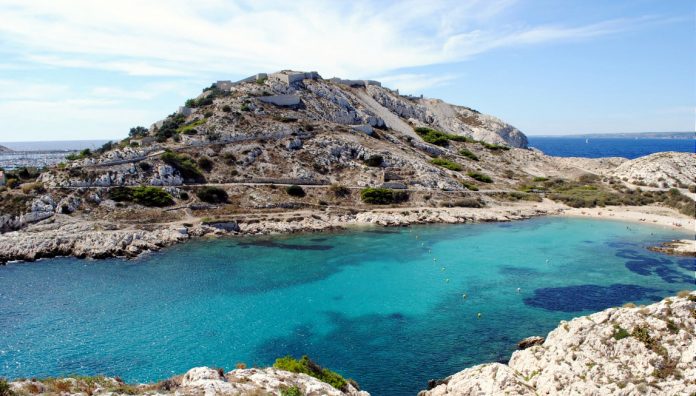 Pour financer la sortie au Frioul de votre classe, nous décidons de vendre des bâtonnets glacés faits par la classe.Pour leur fabrication, vous utiliserez l’ensemble des documents et le matériel à disposition en classe.Votre mission :Vous devrez rédiger un compte rendu expliquant toutes les étapes de la fabrication.Vous devrez les réaliser.Vous devrez les étiqueter correctement sachant que chaque élève doit fabriquer 4 glaces.Document 1 : le matériel disponible :- éprouvette graduée- seringue- béchers- agitateur- spatule- balance- eau- différents sirops : menthe, grenadine, citron, orange…- cristallisoir- étui en plastiqueToutes les règles d’hygiène doivent être respectéesDocument 2 : sachets à glace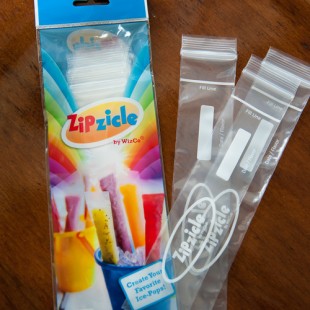 Document 3 : La recette des glaces- de l’eau- du sirop au choix (2/10 du mélange total)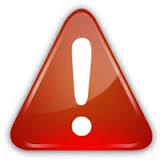 Document 3 : La recette des glaces- de l’eau- du sirop au choix (2/10 du mélange total)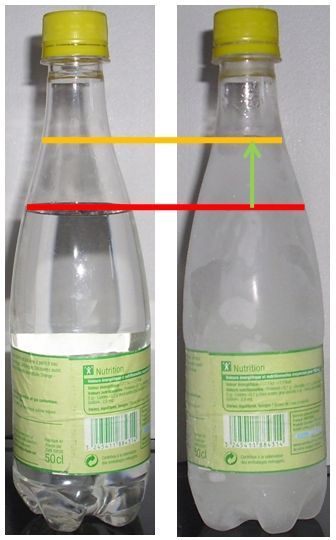 Document 5 : Pour commercialiser nos bâtonnets glacés, 3 informations doivent être notées sur l’étiquette : la masse des deux éléments du mélange, le volume total et le prixDocument 5 : Pour commercialiser nos bâtonnets glacés, 3 informations doivent être notées sur l’étiquette : la masse des deux éléments du mélange, le volume total et le prixDocument 6 : Financement 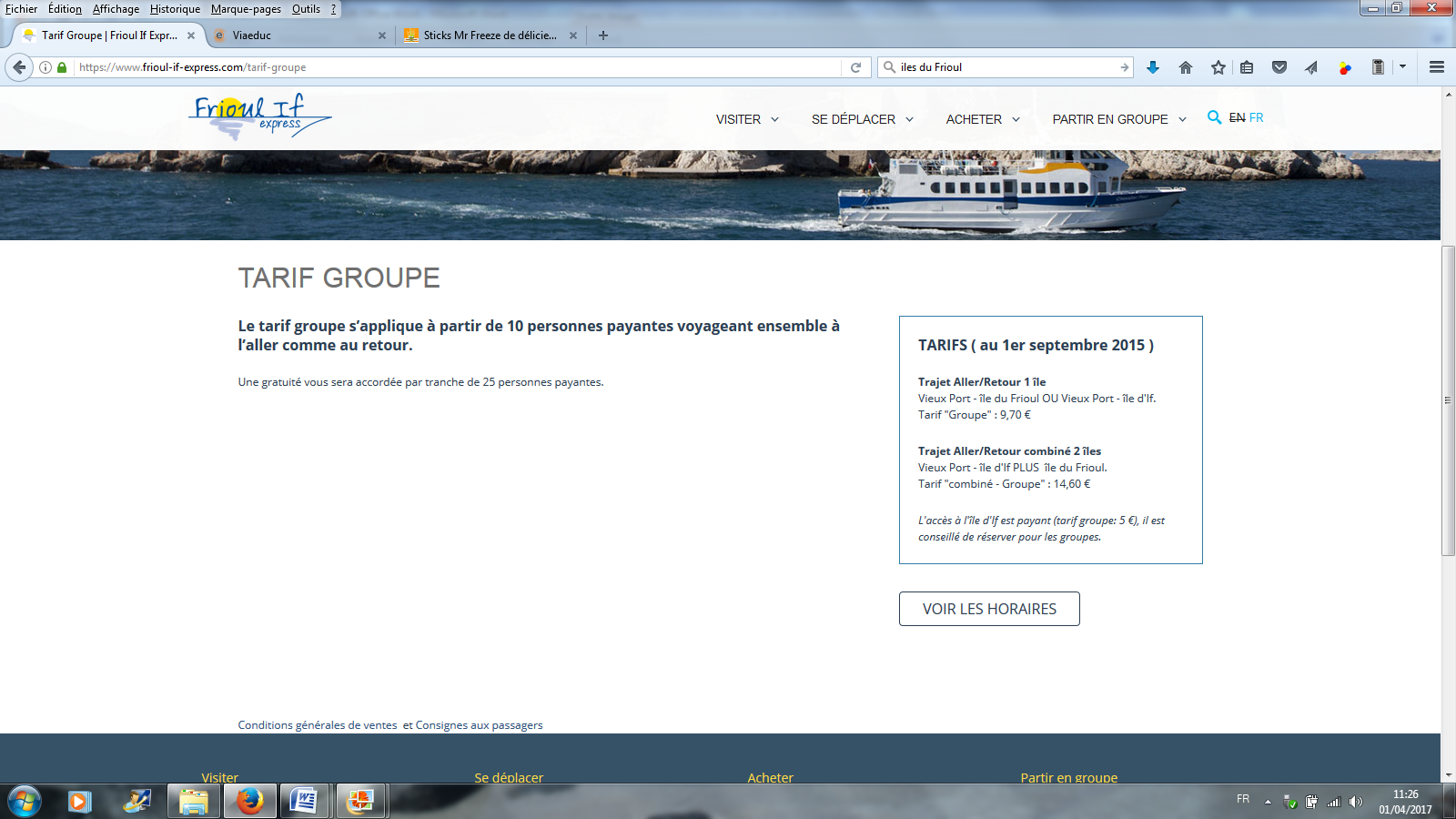 Document 6 : Financement 